Информациямуниципального бюджетного общеобразовательного учреждения «Средняя общеобразовательная школа №30» о проведенной профилактической работе по вопросам обеспечения безопасности детей и подростков во время зимних каникулВ целях профилактики гибели детей от внешних причин в период с 19 по 23 декабря 2022 года в МБОУ «СОШ №30» были проведены с использованием дистанционных технологий и мессенджеров следующие профилактические мероприятия:Уроки безопасности в 1-11 классах с рассмотрением вопросов безопасного поведения во время зимних каникул, в период новогодних и рождественских праздников и проведением инструктажей:- «Правила поведения на объектах железнодорожного транспорта»;- «Правила дорожного движения», «Профилактика ДДТТ»;- «Правила перевозки несовершеннолетних пассажиров в личном автотранспорте»;- «Правила поведения в местах скопления людей»;- «Правила безопасности при выходе на лед»;- «Правилами поведения вблизи водных объектов в зимний период»;- «Правила поведения при использовании ватрушек, санок и иных средств передвижения»;- «Правила пожарной безопасности»;- «Правила обращения с электричеством»;- «Правила использования пиротехнических средств (петард, хлопушек, фейерверков, салютов и т.п.) при проведении массовых мероприятий, новогодних утренников и в повседневной жизни»;- «Правила соблюдения норм поведения в условиях повышенной эпидемической опасности» (Ковид-19, Грипп);- «Профилактика гриппа и ОРВИ»;- «Профилактика пневмонии»;- «Профилактика коронавирусной инфекции»;- «Правила поведения при различных уровнях террористической угрозы»;            - «Правила оказания первой помощи при несчастных случаях»;- «Правила организации содержательного и безопасного досуга детей и подростков в период зимних каникул, недопущения вовлечения несовершеннолетних в противоправные действия, бесконтрольного пребывания в местах массового проведения праздничных мероприятий, на дворовых территориях, вблизи проезжей части дорог, водоемов, безопасного поведения в сети «Интернет». Родительские собрания в 1-11 классах по вопросам организации содержательного и безопасного досуга детей и подростков в период зимних каникул. Недопущения вовлечения несовершеннолетних в противоправные действия, бесконтрольного пребывания в местах массового проведения праздничных мероприятий, на дворовых территориях, вблизи проезжей части дорог, водоемов, безопасного поведения в сети «Интернет».Обновлены информационные стенды для обучающихся и родителей (законных представителей) несовершеннолетних по вопросам обеспечения безопасности детей и подростков, охраны их жизни и здоровья. Разработаны и распространены следующие памятки:- «Безопасное поведение детей и подростков на улицах и дорогах»;- «Безопасное поведение вблизи водоемов»;- «Безопасное поведение вблизи железнодорожного транспорта»;- «Правила пожарной безопасности»;- «Безопасность при различных уровнях террористической угрозы»;            - «Правила оказания первой помощи при несчастных случаях»;            - «Соблюдение безопасности здорового образа жизни».Инструктажи с педагогическими работниками по вопросам организации перевозки групп детей в места проведения культурно-массовых, спортивных мероприятий и при проведении учебно-тематических экскурсий в соответствии с действующими нормативно-правовыми документами федерального и региональных уровней.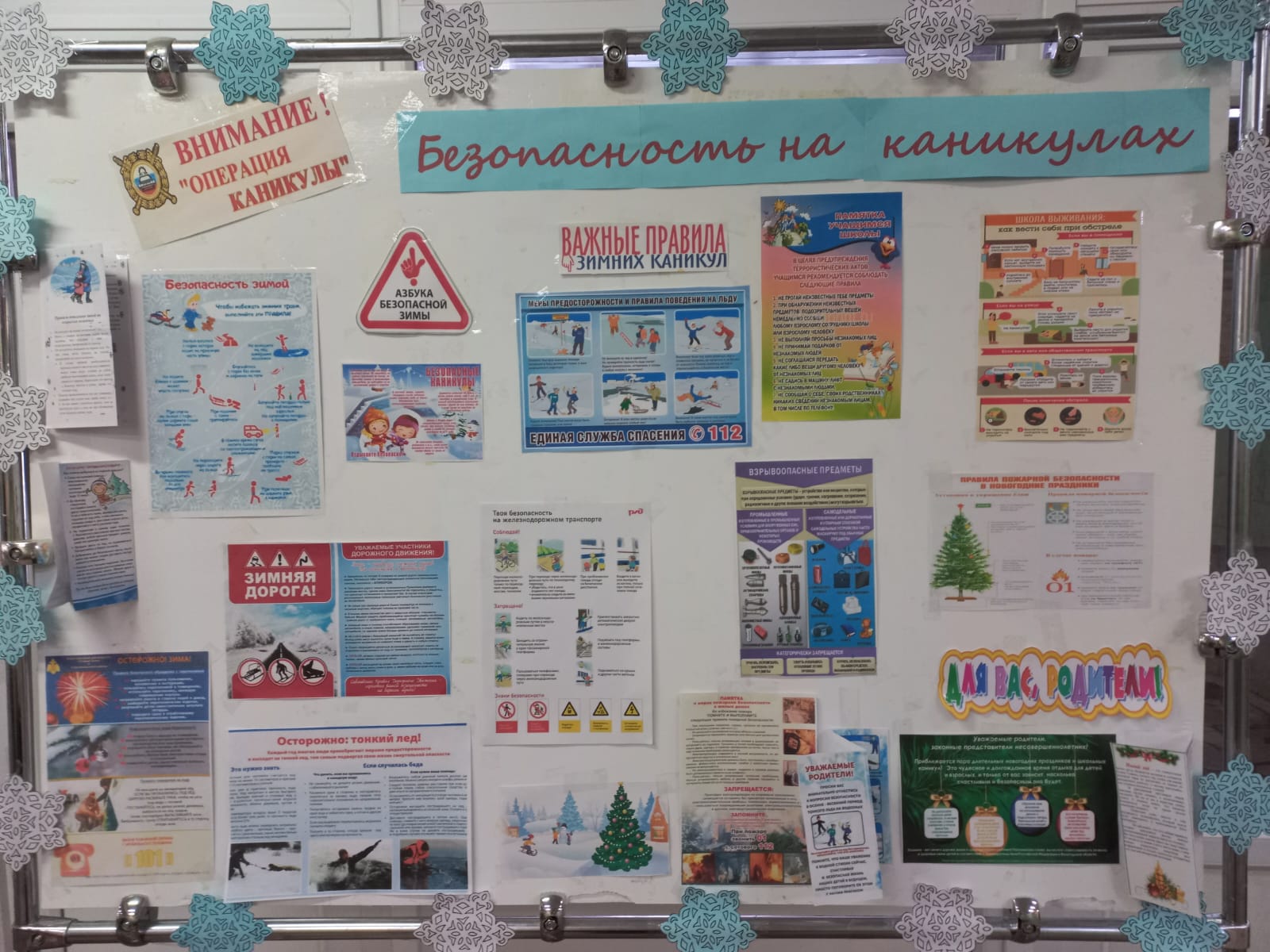 